ПОСТАНОВЛЕНИЕ                                                         JÖП«Об отмене Постановления главы      МО Черноануйское сельское поселение, утвержденного 26.02.2016 № 8 «Об утверждении административногорегламента по предоставлению муниципальной услуги по выдачеразрешения на строительство» и Постановления главы  МО Черноануйское сельское поселение, утвержденный 05.04.2016 № 15 « о внесении изменении в Постановление № 8 от 29.02.2016 г. Об утверждении административного регламента по предоставлению муниципальной услуги по выдаче разрешения на строительство».     На основании Решения сессии Совета депутатов МО Черноануйское сельское поселение от 29.03.2016 года за № 26-79, Соглашения о передаче органами местного самоуправления МО Черноануйское сельское поселение части полномочии по решению вопросов местного значении органам местного самоуправления МО «Усть-Канский район» согласованный решением Совета депутатов Усть-Канского района (аймака) от 23.03.2016 года за № 18-141  отменить  Постановление главы  Муниципального Образования Черноануйское сельское поселение, утвержденный 26.02.2016 № 8 «Об утверждении административного регламента по предоставлению муниципальной услуги по выдаче разрешения на строительство» и Постановление главы  Муниципального Образования Черноануйское сельское поселение, утвержденный 05.04.2016 № 15 « о внесении изменении в Постановление № 8 от 29.02.2016 г. Об утверждении административного регламента по предоставлению муниципальной услуги по выдаче разрешения на строительство».Глава Черноануйского сельского поселения:                                 Т.А.АкатьеваРЕСПУБЛИКА АЛТАЙ АДМИНИСТРАЦИЯ МУНИЦИПАЛЬНОГО ОБРАЗОВАНИЯ ЧЕРНОАНУСКОЕ СЕЛЬСКОЕ ПОСЕЛЕНИЕ 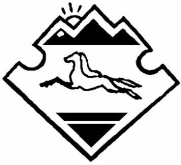  АЛТАЙ РЕСПУБЛИКАНЫҤКАН-ООЗЫ АЙМАКТЫ ЧАРГЫОЗЫ JУРТ АДМИНИСТРАЦИЯЗЫ          01 августа 2016 года                                                                       №  26